МУНИЦИПАЛЬНОЕ ДОШКОЛЬНОЕ ОБРАЗОВАТЕЛЬНОЕ УЧРЕЖДЕНИЕ
«ДЕТСКИЙ САД № 7»152150 Ярославская область, г. Ростов,  Микрорайон №1, д.10._____________________________________________________________________________                                                            Управление образования                                                                                                                                                                             15.10.2018 г.                                                                                                                  №Отчёт о проведении в МДОУ  «Детский сад № 7»месячника по вопросам гражданской обороны, предупреждения и ликвидации чрезвычайных ситуаций(за период с 08.10.2018 г. по 15.10.2018 г.)На основании приказа № 694 от 05.10.2018 года «О проведении месячника гражданской обороны,  предупреждения и ликвидации чрезвычайных ситуаций»  в период с 08.10.2018 г. по 15.10.2018 г.)  была проанализирована противопожарная обстановка в МДОУ, составлен план мероприятий по гражданской обороне с сотрудниками, детьми и их родителями. Помещение МДОУ оборудовано в соответствии с требованиями пожарной безопасности:- в дежурном режиме находится система оповещения людей о пожаре,- установлена пожарная сигнализация,- установлена прямая телефонная связь,-в надлежащем содержании находятся пути эвакуации, на путях эвакуации установлены указатели эвакуационных путей «Выход».- в соответствии с планом эвакуации установлены указатели эвакуационных путей для каждой возрастной группы, МДОУ  укомплектовано первичными средствами пожаротушения, не допускается применение электронагревательных приборов.На территории ДОУ организована регулярная уборка сгораемого мусора и материалов.В вестибюле ДОУ оформлен уголок по пожарной безопасности и гражданской обороне, в него включены:-план эвакуации на каждом этаже-памятки для сотрудников и родителей по пожарной безопасности-номера телефонов пожарной охраны и дежурного по чрезвычайным ситуациямБыла проведено практическое занятие по эвакуация детей и сотрудников.В соответствии с циклограммой проводятся беседы  с детьми по пожарной безопасности, по формированию у детей бережного отношения к своему здоровью и своей жизниС информацией  о  проведённых  мероприятиях  с  приложением  фотоматериалов,  вы можете ознакомиться на нашем сайте, на страничке «Безопасность»Заведующая МДОУ ______________________________ О.Н.БлохинаФОТОМАТЕРИАЛЫФОТОМАТЕРИАЛЫ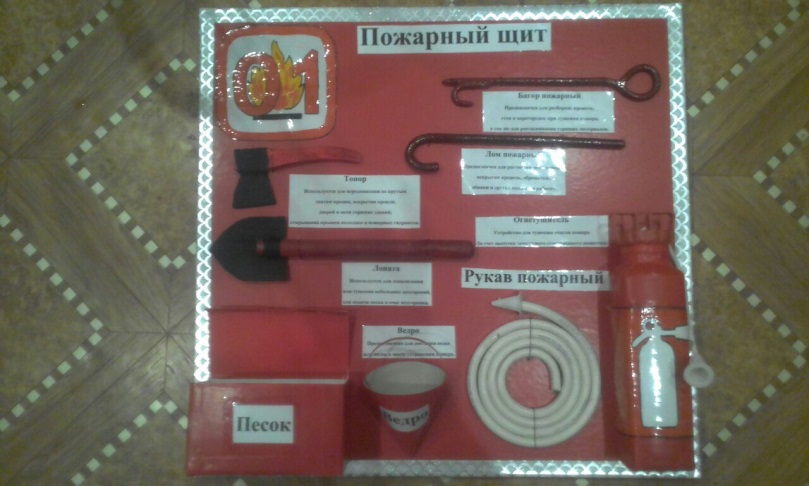 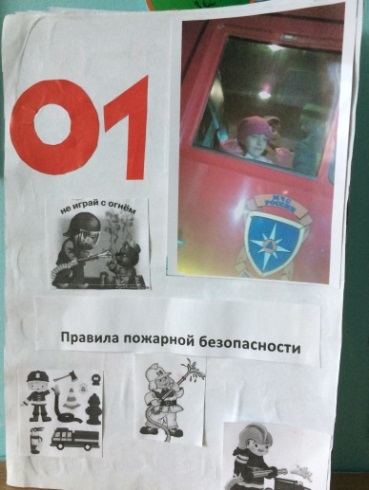 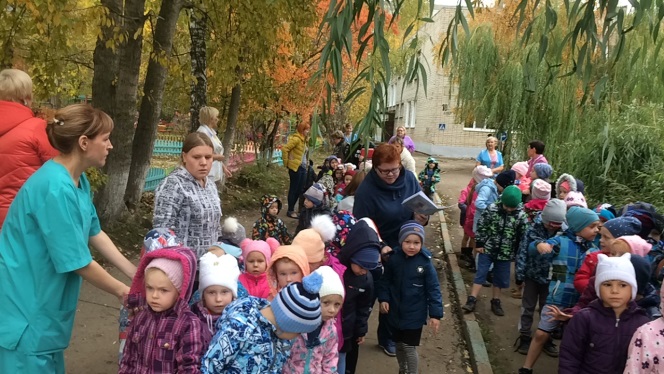 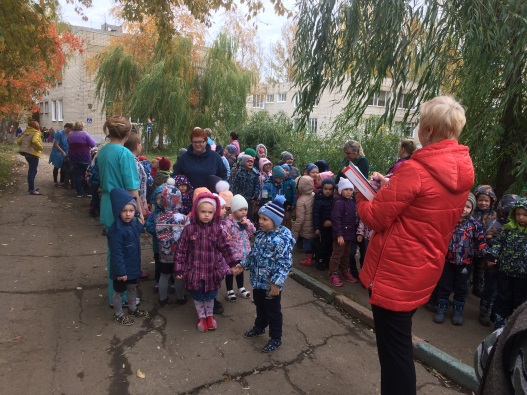 Выставка детских работВыставка детских работ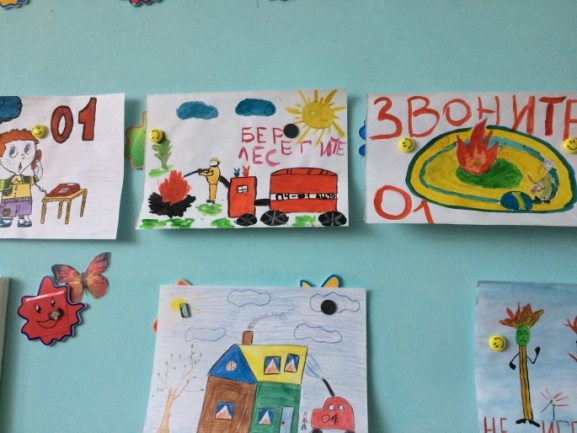 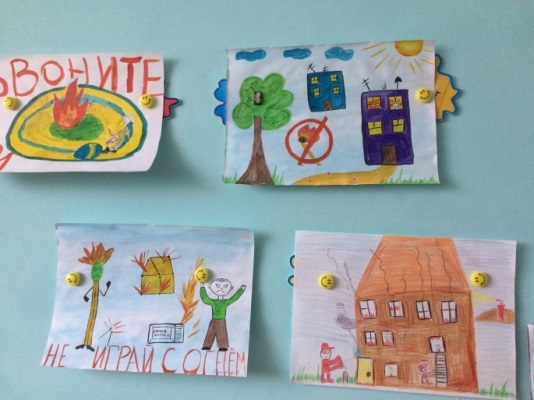 Оформлена развивающая средаОформлена развивающая среда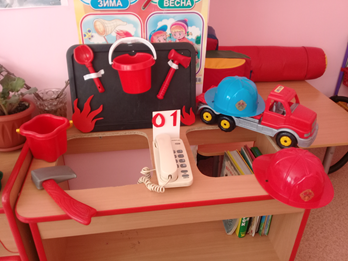 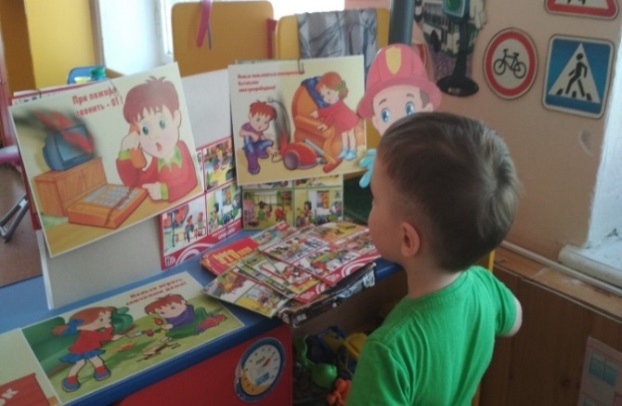 